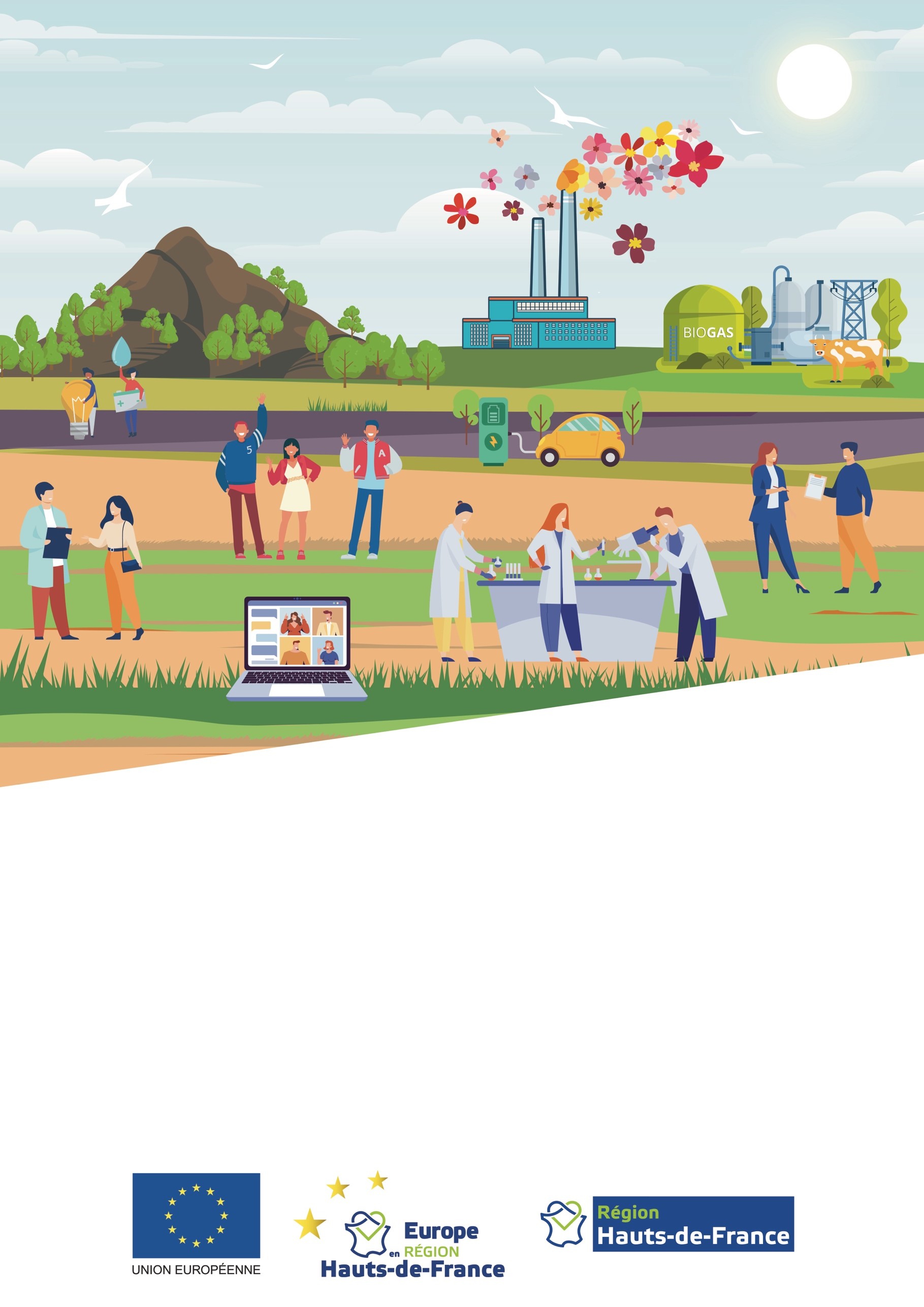 INFORMATIONS DU CANDIDATINFORMATIONS GENERALES CONCERNANT LA STRATEGIE INTEGREE TERRITORIALE ENVISAGEEFiches actions mobilisées envisagéesLE DIAGNOSTIC Quel est le périmètre d’intervention envisagé par le candidat ? [Merci de préciser les limites géographiques du périmètre envisagé par le candidat]Quel est le contexte de ce périmètre d’intervention ?[Merci de justifier ici le contexte du périmètre d’intervention envisagé avec des données sociales, géographiques, économiques, historiques, environnementales.Le contexte pourra être appuyé par des éléments d’illustration, joints en annexe de cette réponse.]LE PROJET DE TERRITOIREIl sera intéressant dans cette partie de fournir des éléments de comparaison en insistant sur les ruptures et/ou les continuités avec la précédente programmation : évolution ou non des enjeux et objectifs d’intervention ; éléments de comparaison sur le périmètre d’intervention envisagé…Quels sont les enjeux et les objectifs recherchés du futur périmètre ITI ?[Merci de préciser les objectifs à atteindre pour la mise en œuvre de l’ITI]Dans quelle mesure ces objectifs recherchés sont en lien avec les objectifs du Programme Régional ? Dans quelle mesure le projet de territoire s’intègre-t-il aux autres politiques publiques mises en œuvre sur le territoire ? [Merci de préciser dans votre réponse à quelles politiques publiques et quels cofinancements principaux vous faites référence (ex : nom de stratégie territoriale, nom du fonds mobilisé…)]Quelle est l’articulation entre le projet de territoire et les thématiques du contrat de partenariat métropolitain ? LES PROJETS POTENTIELSLa liste des projets potentiels figure en Annexe 5 de cette présente réponse. LA GOUVERNANCE ENVISAGEEEn plus des réponses fournies dans cette partie, il est attendu du candidat qu’il joigne à sa réponse l’Annexe 2 (Projet DSGC) dûment rempli.Quels sont les moyens techniques, humains et organisationnels mobilisés au sein de l’EPCI pour mettre en œuvre l’ITI ?Quelle évaluation de sa stratégie le candidat souhaite-t-il mettre en place ? Quelles sont la composition et l’organisation envisagées du Comité de sélection et de suivi ?LE PLAN DE COMMUNICATION ENVISAGEQuels sont les actions et contenus envisagés ?Quels sont les supports envisagés pour la diffusion des contenus ?Quels sont les publics cibles envisagés ?Rétroplanning prévisionnel[Pour ce rétroplanning, il est attendu l’identification de temps forts à des moments et des actions de communication plus récurrentes qui pourront exister tout le long de programmation.]Temps forts : Actions récurrentes :Date de publication des Critères d’élaboration : dès la délibération exécutoireDate limite de dépôt des réponses : deux mois à compter de la publication des Critères d’élaborationNom du candidat[ à compléter]Numéro SIRET[ à compléter]Adresse postale[ à compléter]Nom et qualité du responsable légalAdresse email du responsable légal[ à compléter]Nom et qualité des référentsAdresse email des référents[ à compléter]Montant de la maquette ITI envisagée[ à compléter]Dont Montant fléché sur l’OS 1[ à compléter]Dont Montant fléché sur l’OS 2[ à compléter]Dont Montant fléché sur l’OS 5[ à compléter]OS 1Priorité 2Objectif Spécifique 1.3Action « Promotion du système entrepreneurial afin de développer l’envie d’entreprendre en Région »Action « Accompagnement en faveur de la création (dont création d’entreprises innovantes) ou reprise d’entreprises » Action « Favoriser l’amorçage, l’accélération et le développement des entreprises »Action « Animation et coordination des acteurs de l’entrepreneuriat, de la création et de la digitalisation des entreprises »OS 1Priorité 3Objectif Spécifique 1.2Action « Financer les investissements numériques des PME pour améliorer leur compétitivité » Action « Développer l’offre régionale de services numériques d’intérêt public via des projets et plateformes mutualisées »Action « Accompagner le développement des Smart Territoires »Action « Accompagner le développement des technologies émergentes dans les services d’intérêt public »OS 2Priorité 5Objectif Spécifique 2.7Action « Recyclage foncier des sols contaminés au bénéfice d’opérations de réhabilitation à forte ambition en matière de transition écologique » OS 5Priorité 7Objectif Spécifique 5.1Action « Requalification des espaces délaissés ET dégradés au bénéfice d’opérations de redynamisation urbaine » Action « Patrimoine culturel et touristique »Temps fort envisagésSupports envisagésPublics cibles envisagésPériode d’exécution envisagéeActions récurrentes envisagéesSupports envisagésPublics cibles envisagés